Bab 1Pendahuluan1.1 Sejarah KelurahanKelurahan Sungai Pinang Dalam berdiri sejak tahun 1981, terletak di Jl. Lambung Mangkurat No. 2A Samarinda yang dipimpin oleh seorang Lurah. Adapun luas wilayah Kelurahan yaitu 8978km² dengan 114 Rukun Tetangga (RT) dengan batas wilayah utara Kelurahan Temindung Permai dan Kelurahan Gunung Lingai, wilayah selatan Kelurahan Mugirejo, wilayah barat Kelurahan Sidomulyo, dan wilayah timur Kelurahan Pelita dan Kelurahan Bandara. 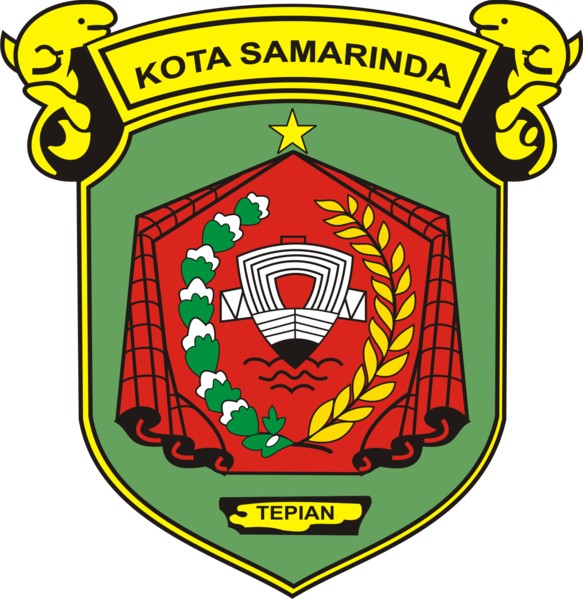 Gambar 1.1 Logo Pemerintah Kota Samarinda1.2 Lokasi KelurahanBerikut adalah identitas Kelurahan Sungai Pinang Dalam Samarinda :Nama Kelurahan : Kelurahan Sungai Pinang Dalam (SPD)Alamat                     : Jl. Lambung Mangkurat No. 02 ANomor Telpon         : 0541-742942Email                       : kelurahansungaipinangdalam@gmail.comWebsite                    : http://kel-sungai-pinang-dalam.samarindakota.go.idStruktur Organisasi  : terlamp1.3 Unit Tempat Magang1.3.1 Unit Pelaksanaan MagangPeserta magang berada di posisi Public Relations (Humas), di Kelurahan Sungai Pinang Dalam bertugas untuk melayani masyarakat, mengetik surat-surat yang dibutuhkan oleh masyarakat, serta membuat berita.1.3.2 Pemilihan Tempat MagangPeserta magang mendapatkan rekomendasi dari orang tua yang memiliki teman di Kelurahan Sungai Pinang Dalam. Posisi yang ditawarkan sesuai dengan bidang keahlian peserta yaitu Public Relations.